Фотоматериал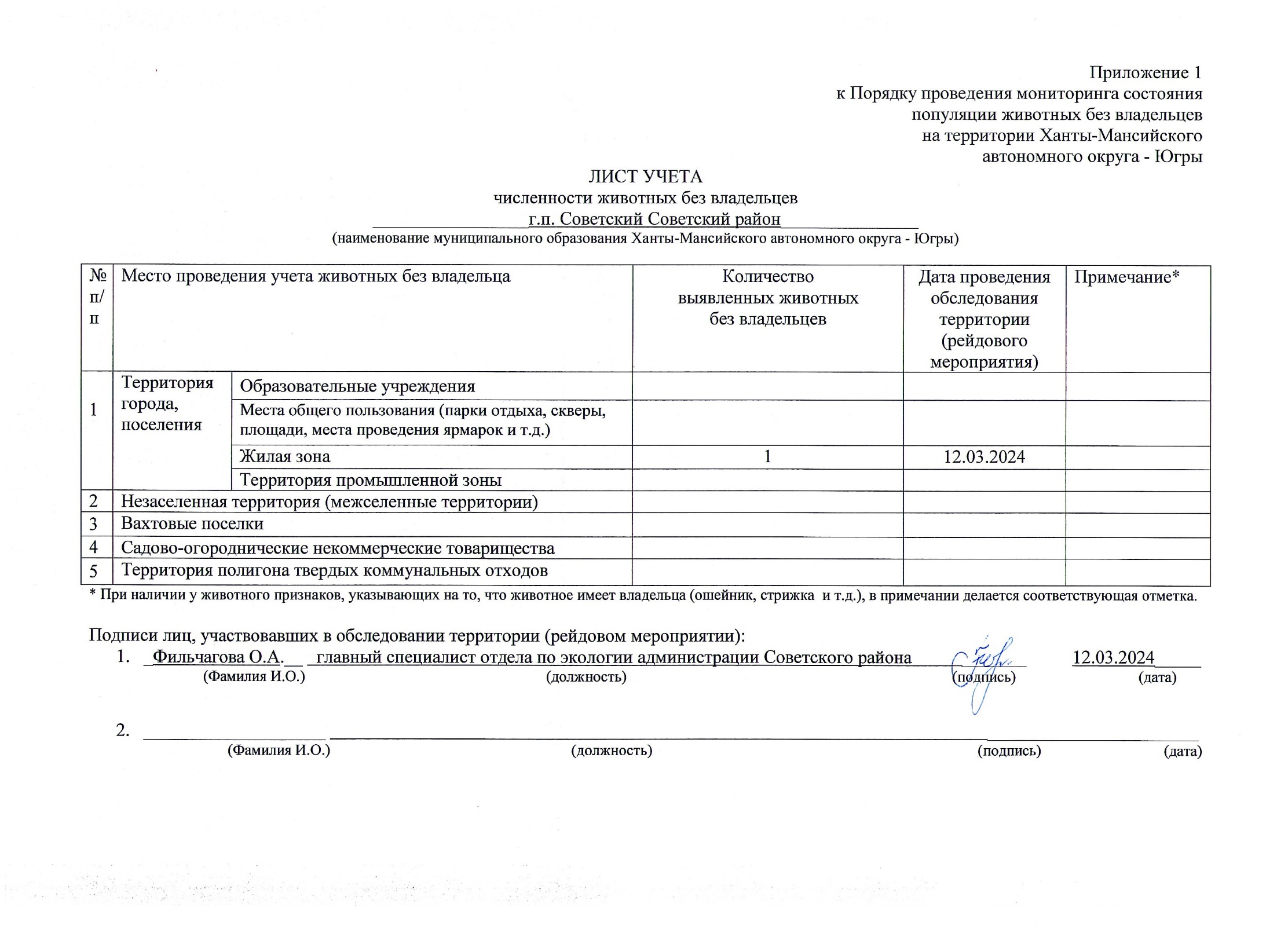 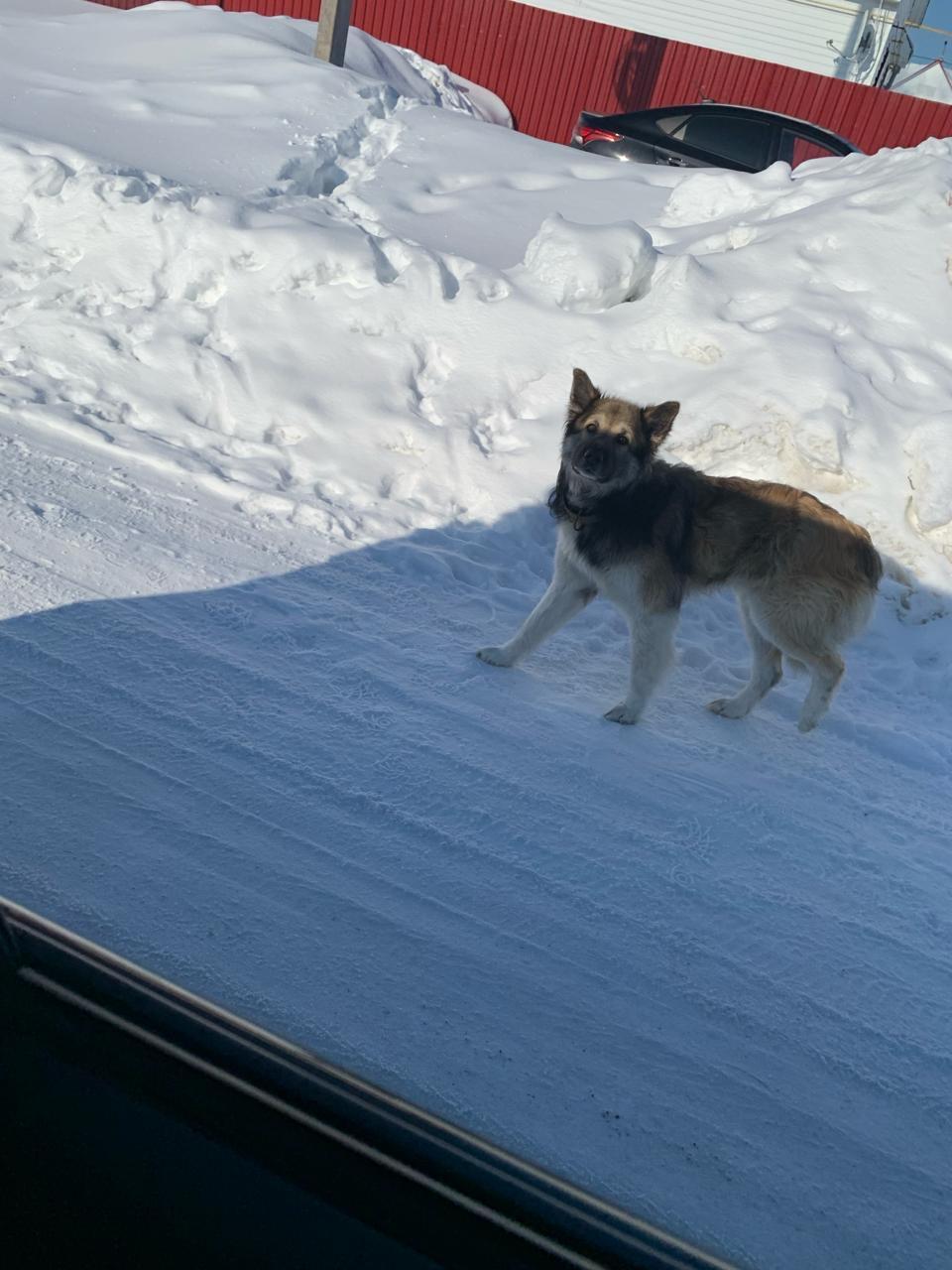 г.п. Советский  ул. Слободская, д.3А кв. 2